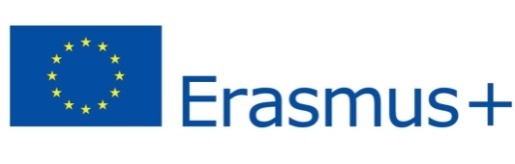 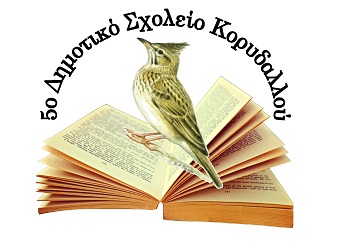 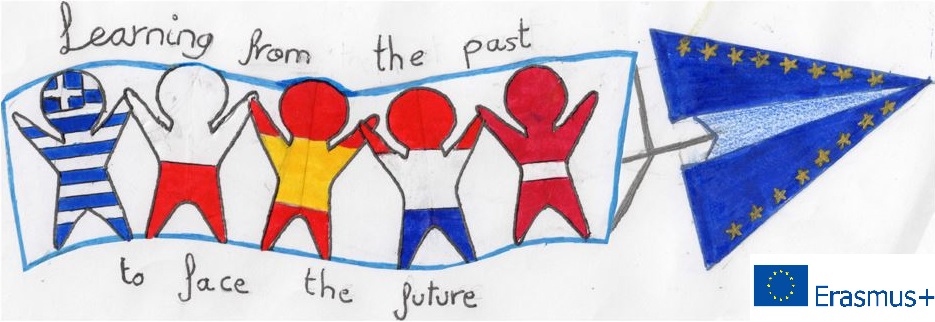 EnglishGreekNo pain, no gain!Τα αγαθά κόποις κτώνται.The early bird catches the worm.Των φρονίμων τα παιδιά πριν πεινάσουν μαγειρεύουν.When there’s a will, there’s a way.Όπου υπάρχει θέληση, υπάρχει τρόπος.Never look a gift horse in the mouth.Του χάριζαν γάιδαρο και τον κοίταζε στα δόντια.Better late than never.Κάλλιο αργά παρά ποτέ.